Рабочая программаАвторский творческий проект, экологической   направленности.  В рамках  внеурочной деятельности 6- 7-классы. Экокультура. АРТ-проект  «Школа – наш дом, и всё красиво должно быть в нём» 2022-2023 учебный годПрограмма разработана : Олейник Татьяной Васильевной.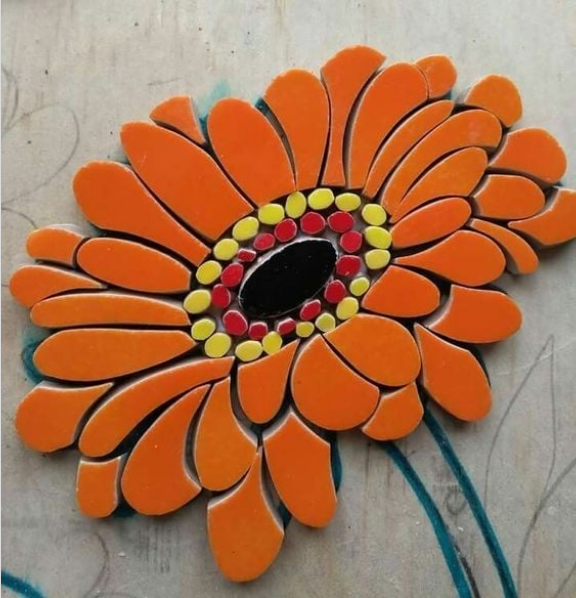 Руководитель  проекта: Олейник Татьяна Васильевна Срок реализации проекта:  сентябрь - май  2022-2023 год.Участники проекта: учащиеся 6- 7классов  ГОАОУ «ЦОРиО» Липецка.Мы живем в эпоху с высоким уровнем человеческой активности, воздействующей на дикую природу и играющей существенную роль в экосистеме Земли. Любая антропогенная  деятельность человека, связанная с реализацией экономических, военных, рекреационных, культурных и других его интересов, вносит  физические, химические, биологические и другие изменения в природную среду,  ведет  к неизбежному изменению климата и геологии планеты. Сейчас невозможно отделить природу от экономики, и художники призывают задуматься об этой проблеме, показывая, каким должен быть мир. Экоарт требует использования экологических материалов: материалом для скульптур и мозаичных панно  становятся обломки из  мусора,  остатки строительного материала. За подобными работами стоит концепция сохранения природных ресурсов. Реализация данного проекта в рамках внеурочной деятельности с учащимися 6-7 классов ГОАОУ «ЦОРиО  стремится обучить учащихся, как  начиная с самого себя, своей семьи  возможно минимизировать воздействие на окружающую среду. Создавая trencadís -  мы  используем  переработанные материалы ТБО (бой  кафельной   плитки, утилизация разнотоновых  остатков кафельной плитки).  Кроме того, trencadís отличается тем, что не требует последующего обслуживания.Главная цель, это приобщить обучающихся не только  к миру прекрасного, но и  пробудить в них  экологическую ответственность. Цели проекта.Формирование  у учеников школы  экологической и  эстетической  культуры, гражданской  ответственности, научить  создавать прекрасное и приносить этим радость окружающим, через бережное отношение к   природным ресурсам, а так же  вовлечение их в мероприятия связанные с  преобразованием  общественных пространств -благоустройство школы и других общественно значимых пространств города Липецка. Задачи проекта. – Обучение и воспитание гражданской ответственности понимания,    сплоченности и  необходимости в консолидации усилий в решении эколого эстетических проблем.–- воспитывать бережное отношение к  экокультуре,  общественным пространствам  через созидательную и агитационную деятельность.-  Преобразование общественных пространств, в эстетически  привлекательную  территорию,  создание условий комфортного безопасного пребывания школьников, педагогов в школе и на её территории.–знакомство подростков с основами  мозаичного  искусства. – научить детей грамотно и творчески подходить к собственной работе над изделием, соединяя форму и замысел, добиваться целостности произведения;– сформировать необходимые навыки технических приёмов в изготовлении изделий в технике мозаики; ПРИМЕРНЫЙ    РАБОЧИЙ  ПЛАН  ПО  РЕАЛИЗАЦИИ ЭКОКУЛЬТУРНОГО  ПРОЕКТА    на 2022-2023 учебный год.План-график реализации ПроектаПлан-график реализации Проекта Решение  текущих  задач в проекте :Распространение  информации о проекте и его результаты, через средства массовой информации и ИКТ.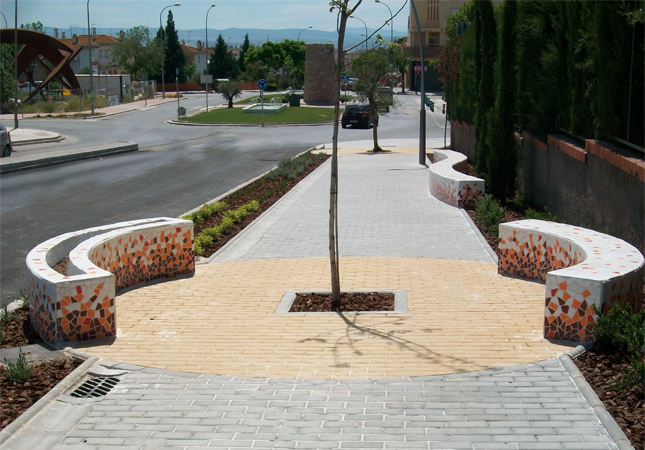 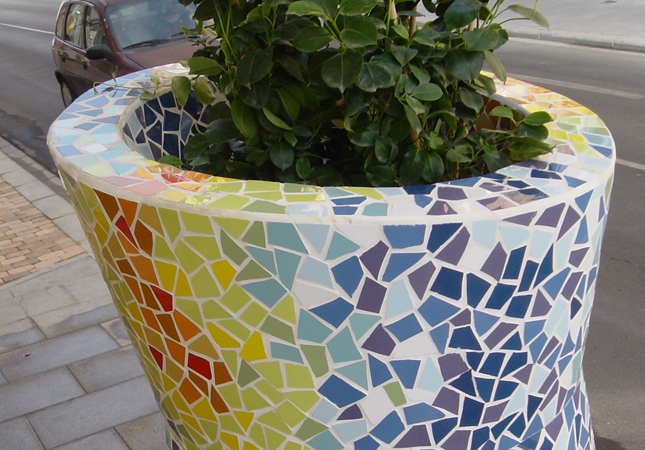 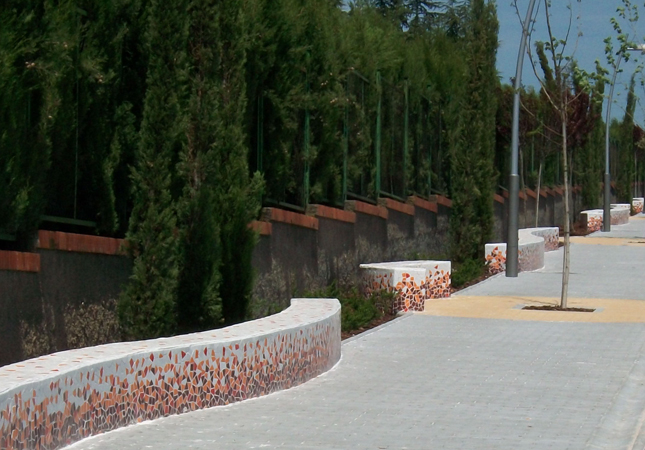 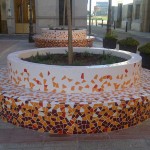 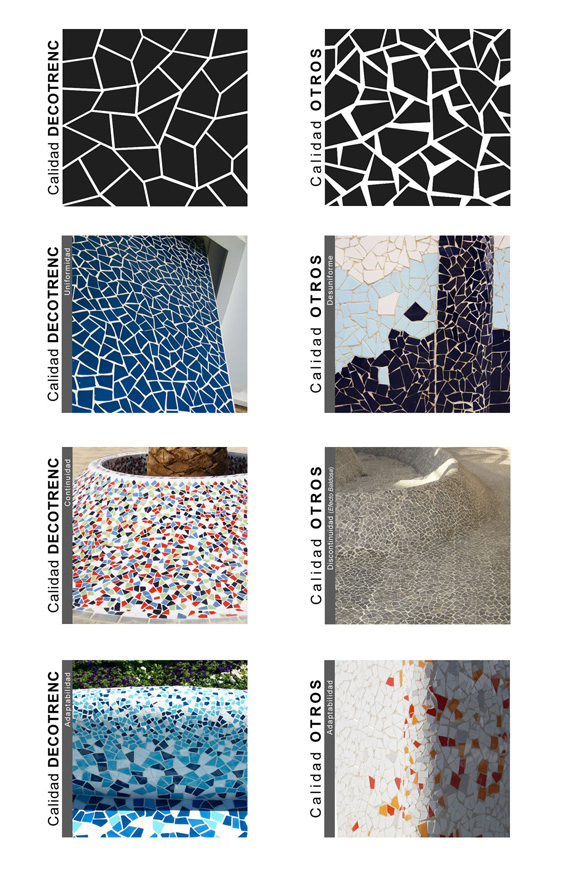 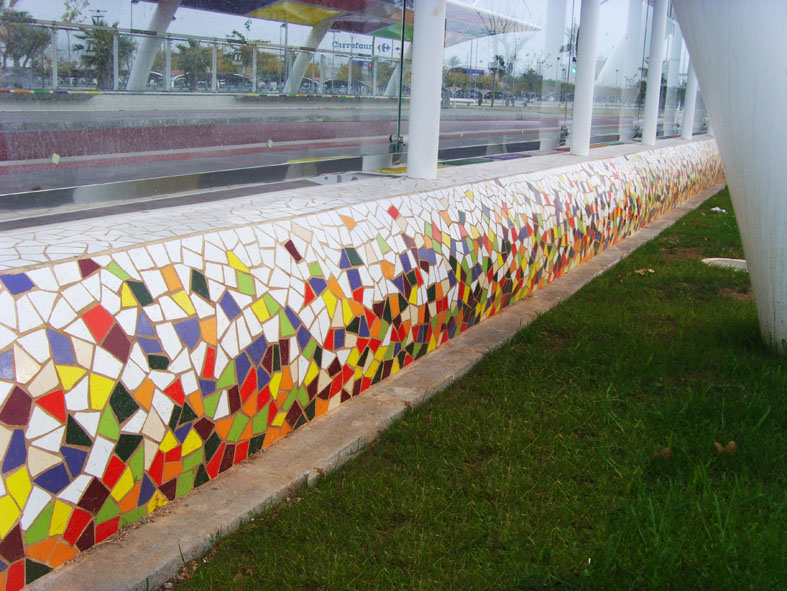 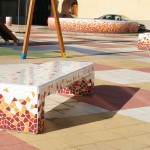 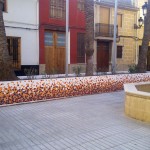 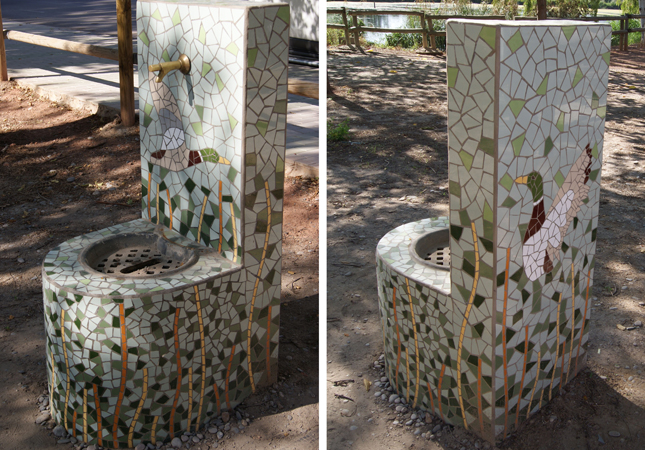 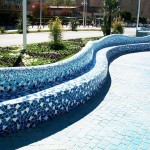 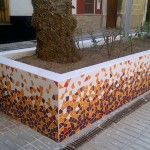 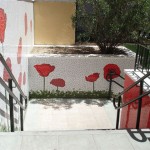 https://www.youtube.com/watch?v=SN4uyhb9 FUg  смотри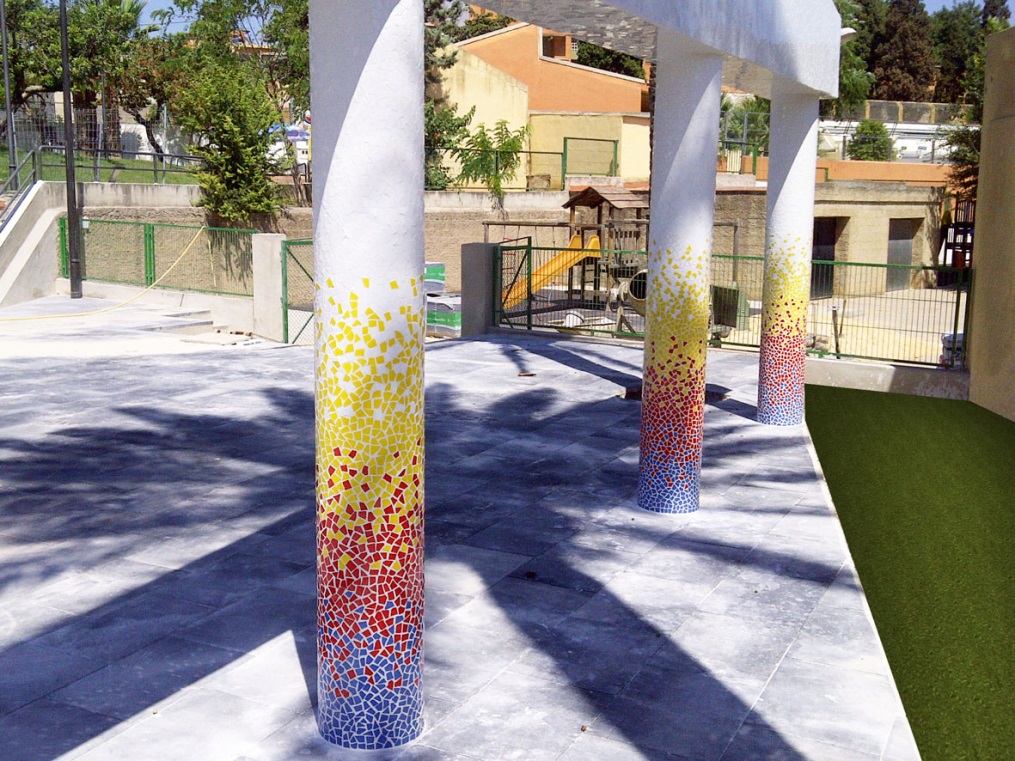 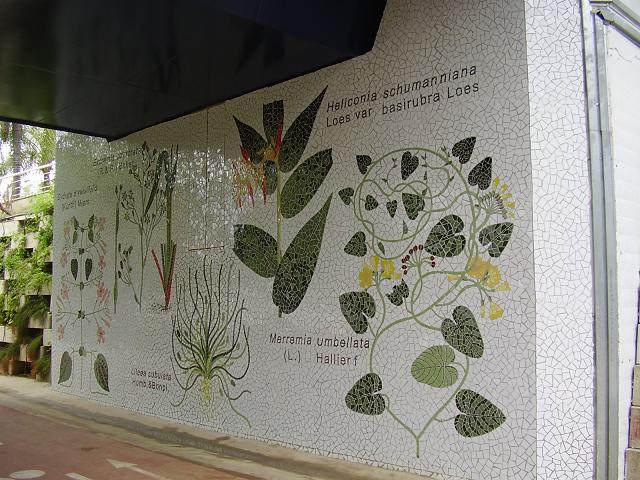 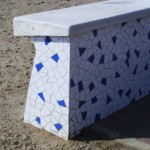 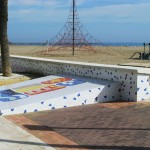 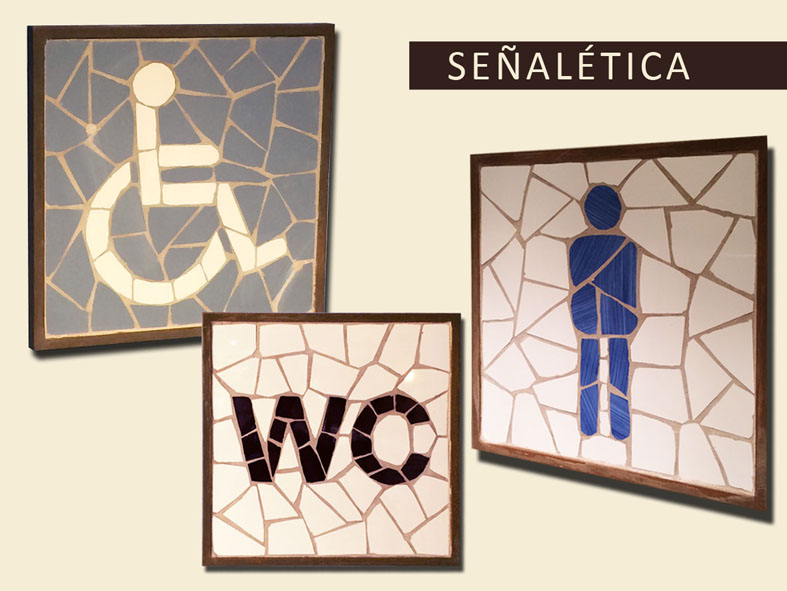 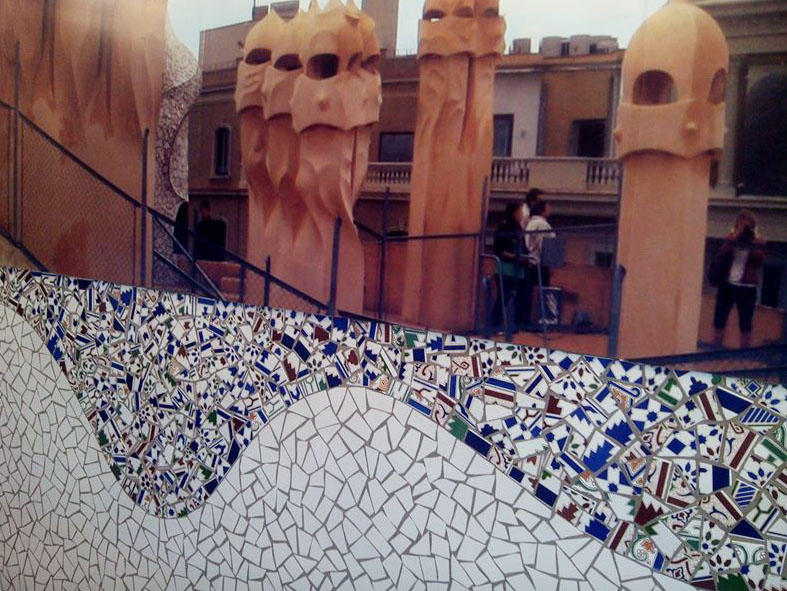 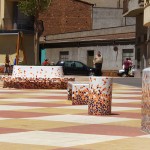 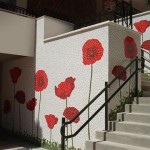 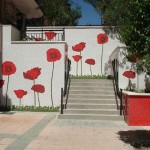  Como hacer una cortadora de botella paso a paso дно бутылки отрезать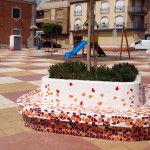 Данная рабочая программа разработана в соответствии с Федеральным государственным образовательным стандартом основного общего образования.Нормативно-правовая основа рабочей программыЗакон РФ «Об образовании»ПРИКАЗ Министерства образования и науки РФ№ 17785 от 6 октября 2009 г. № 373 «Об утверждении и введении в действие федерального государственного образовательного стандарта  среднего общего образования»Приказ Министерства образования и науки Российской Федерации (Минобрнауки России) от 19 декабря 2012 г; Программа развития воспитательной системы МБОУ СШ №10 на 2019-2020гг.;Устав МБОУ СШ № 10;Учебный план МБОУ СШ №10   на 2019-2020 год.Годовой календарный график МБОУ СШ № 10 на 2019 - 2020 учебный год.Тематическое планирование 1год обучения7Б класс (среда 15.00-15.40)                                                                        Тематическое планирование                                                                                      2год обучения8Б класс (четверг 15.00-15.40)Рассмотрена на заседании МО учителей ……………………………………………Протокол от                    №Утверждена приказом директора Протокол от                    №Руководитель: Директор школы-интерната                                                                              ____________И.И. Батищев                                                        Этап  Про-ектаМероприятиеСроки  Реализации ПО графикуОтветственныйУчастникиЭлектронный материал 1     Знакомство с идеей  проекта. Набор детей для реализации проекта. Проведение открытого урока   Эко-арт: красота из мусора совместно  с  учителем истории Токаревой М.А. 21сентября 2022 (согласовать)Проведение  открытого обучающего  мастер – класса в технике «Тренкадис –Мозаика»   10-17 сентября  2022 для пап и дедушек Учащиеся ГОАОУ «ЦОРиО»Сентябрь 2022Олейник Т.В.Токарева М.А.Учащиеся ГОАОУ «ЦОРиО»Учитель истории Токарева М.А.Учитель технологии Олейник Т.В.Учитель технологии Олейник Т.В.ttps://mbnrus.ru/project/odavtor/?utm_source=yandex.context&utm_medium=cpc&utm_campaign=66313345&utm_content=11261043037&utm_term=выставка рисунков по экологии название&placement=zen.yandex.ru&yclid=4996497332618193760 Координатор проекта «О, да, Вторсырьё!»
odavtorsyre@mbnspb.ru, +7921-556-79-75https://promusor.info/othody/stroymusor/chto-eto-kak-utelisirovat/ Что является строительным мусором и как его утилизироватьhttps://style.rbc.ru/impressions/5dc486ea9a79476b9e09bee8Экоарт: как художники призывают задуматься об экологии2Проведение анкетирования Социологический опрос. Составление сметы проекта. Приобретение  материала и инструмента для осуществления проекта. Обучающий мастер- класс.Сентябрь Олейник Т.В.Учащиеся ГОАОУ «ЦОРиО»Учащиеся Токарева М .А.https://irk.aif.ru/culture/resaykling-art_krasota_iz_musora_kak_sozdaetsya_iskusstvo_iz_othodovРесайклинг-арт: красота из мусора. Как создается искусство из отходов3Распределение ответственных в проекте.Приобретение  материала и инструмента для осуществления проекта.Разработка шаблонов. Художественного эскиза. Согласование с администрацией  школы место расположения  декоративного  мозаичного панно. Октябрь Олейник Т.В.Учащиеся ГОАОУ «ЦОРиО»Учащиеся.http://www.decotrenc.com/trencadis/«тренкдис» технология изготовления,  примеры применения.https://www.youtube.com/watch?v=-9UiKLAqOT4 переработка битой плитки своими руками4Проведение мастер-класса по изготовлению мозаичных панно. Учебные, тренировочные  работы учеников. Изготовление различных декоративных элементов.  (остатки кафеля от ремонта, плиточный бой от керамического завода и специализированных  магазинов). Октябрь-мартОлейник Т.В.Учащиеся ГОАОУ «ЦОРиО»Учащиеся.Учащиеся ГОАОУ «ЦОРиО»Учащиеся.https://magazineart.art/exhibition/musor-v-iskusstve-i-iskusstvo-v-musore/- От трэш-арта до ресайкла: эволюция мусора«Мусорное» искусство» –Электронная экологическая библиотека.5  Изготовление основы  моделей сфер различного  диаметра.МартАпрель Олейник Т.В.Учащиеся ГОАОУ «ЦОРиО»Учащиеся.https://daily.afisha.ru/brain/20675-to-chto-delaet-nas-lyudmi-glavnye-raboty-art-gruppy-recycle/ «То, что делает нас людьми»: главные работы арт-группы Recycle7Монтажные работы по декоративной отделке основания сфер. Установка  работ на ландшафтном  участке. Март.Апрель.Май.Олейник Т.В.Учащиеся ГОАОУ «ЦОРиО»Учащиеся.https://roomble.com/ideas/soveti-i-idei/dizajn-i-dekor/resajkling-vtorichnaya-pererabotka-so-znakom-kachestva-13-roskoshnyh-primerov/ Ресайклинг: вторичная переработка со знаком качества8.подведение  итогов деятельности  в  рамках  проекта. МайОлейник Т.В.конкурсная  комиссия. СМИ. Участники проекта.Этапы проектаЗадачи проектаСентябрь-октябрьСентябрь-октябрьСентябрь-октябрьСентябрь-октябрьНоябрьНоябрьНоябрьНоябрьНоябрьдекабрьдекабрьдекабрьдекабрьдекабрьянварьянварьянварьянварьЭтапы проектаЗадачи проектанеделинеделинеделинеделинеделинеделинеделинеделинеделинеделинеделинеделинеделинеделинеделинеделинеделинеделиЭтапы проектаЗадачи проекта1234412344123412341 Разработка проекта. Задача 12. Проведение анкетирования Социологический опрос. Составление сметы проекта. Приобретение  материала и инструмента для осуществления проекта.Задача 23.Распределение ответственных в проекте.Приобретение  материала и инструмента для осуществления проектаЗадача 34.Проведение мастер-класса по изготовлению мозаичных панно. Учебные, тренировочные  работы учеников. Изготовление различных декоративных элементов.  (кафель).Задача 4Этапы проектаЗадачи проекта Февраль-  Февраль-  Февраль-  Февраль- мартмартмартмартмартапрель апрель апрель апрель апрель апрель май май май май Этапы проектаЗадачи проектанеделинеделинеделинеделинеделинеделинеделинеделинеделинеделинеделинеделинеделинеделинеделинеделинеделинеделинеделиЭтапы проектаЗадачи проекта12344123441123412345.Изготовление декора из   Задача56.Монтажные работы по декоративной отделке основания стен.Задача 67. подведение  итогов деятельности  в  рамках  проекта.Задача 98.Награждение  участников Задача 101.Разработка проекта. Задача 1Плитка кафельная цветная ассортименте.Плиточный клей,  бумага «оракал»,  клей ПВА, картон, кафельная плитка , цементно-стружечная плита(основание), картон,  шпатлёвка «ВОЛМА», стекло-сетка.Инструменты:  щипцы по кафелю-10штук; плиткорез ручной. 2.Проведение анкетирования Социологический опрос. Составление сметы проекта. Приобретение  материала и инструмента для осуществления проекта.Задача 2На базе ГОАОУ «ЦОРиО» провести информационно-разъяснительную  акцию среди  учащихся. Открытый  «Эко Урок» с  учителем  истории Токаревой М.А. Проведение  открытого обучающего  мастер – класса в технике «Тренкадис –Мозаика»   10-17 сентября  2022 для пап и дедушек Учащиеся ГОАОУ «ЦОРиО»Провести среди участников проекта социологический опрос на тему:1. «Как мы можем  украсить и преобразовать школьную территорию к весне. Сконцентрировать внимание детей и взрослых на теме: «АРТ-проект  «Школа – наш дом, и всё красиво должно быть в нём»2.Проведение анкетирования Социологический опрос. Составление сметы проекта. Приобретение  материала и инструмента для осуществления проекта.Задача 23.Распределение ответственных в проекте.Приобретение  материала и инструмента для осуществления проекта.Задача 3Составить список учащихся. Распределить ответственных за различные виды работ. 3.Распределение ответственных в проекте.Приобретение  материала и инструмента для осуществления проекта.Задача 3Педагог осуществляет  приобретение  сопутствующего материала на реализацию творческого  проекта.4.Проведение мастер-класса по изготовлению мозаичных панно. Учебные, тренировочные  работы учеников. Изготовление различных декоративных элементов.  (кафель, стеклянная мозаика,зеркало). Задача 4С учащимися провести  вводный инструктаж по  правилам безопасной работы с ручным специальным инструментом  по обработке кромки кафеля. Провести  обучающий  мастер -класс  по изготовлению мозаичных панно. Познакомить  и обучить   технологическим  способам  прямого  и обратного  вида мозаичных наборов. Познакомить детей с художественными традициями и историей мозаики. Сформировать необходимые навыки технических приёмов в изготовлении изделий в технике мозаики.5.Изготовление основы  моделей сфер различного  диаметра.Задача 5Научить детей грамотно и творчески подходить к собственной работе над изделием, соединяя форму и замысел, добиваться целостности произведения– развить творческий потенциал обучающихся, их чувство художественного самовыражения.– развить образное мышление, конструктивное видение, умение средствами мозаики воплощать творческие замыслы6.Монтажные работы по декоративной отделке основания стен школы.Задача 6Монтажные работы по декоративной отделке. Обучить учеников различным  технологическим  способам переноса мозаичных  фрагментов на  заданную поверхность. Познакомить со свойствами  строительных материалов применяющихся для фасадных и  интерьерных работ. 7.Подведение  итогов деятельности  в  рамках  проектаЗадача 7Преобразование общественных пространств, в эстетически  привлекательную  территорию.  Воспитание гражданской ответственности понимания,    сплоченности и  необходимости в консолидации усилий в решении художественно-эстетических  проблем.      8.Награждение.Задача 8Подарки - сувениры для  наиболее активных участников проекта № п/пРаздел, тема урока.Кол-во часовКол-во часовКол-во часовКол-во часовКол-во часовДата Дата Примечание№ п/пРаздел, тема урока.всеготеорияпрактикааудиторныевне-аудиторныепо планупо факту1Вводное занятие.114.09Работа с бумагой.Работа с бумагой.Работа с бумагой.Работа с бумагой.Работа с бумагой.Работа с бумагой.Работа с бумагой.Работа с бумагой.Работа с бумагой.Работа с бумагой.2Тема 1.1. «Папье-маше» История   возникновения « папье-маше». Знакомство с техниками «папье- маше»1111.0918.093Лепка из поддающейся формированию массы и наклеивание рваной бумаги слоями; Маширование.  2125.092.099.104Изготовление  декоративного подсвечника  «Сказочный домик». Мастер- класс видео фильм  по технологии изготовления основы-каркаса.3116.1023.1030.105Беседа: «Основы построения композиции», «Цветоведение». Декорирование  мелкими  деталями. Художественная  роспись «Сказочного домика».4136.1113.1127.116Тема 1.2. Новогодняя мастерская.	Свойства гофрированной бумаги. Идеи изделий из гофробумаги. 2114.1211.127Ёлочные  украшения. Новогодние маски.	Практическая работа: изготовление букетов из гофробумаги. Выклеивание  Новогодних  масок по мастер-модели.3318.1225.129Тема 4.1. Работа с тканьюИстория народной куклы1115.0110Волшебство славянских кукол. Куклы из бабушкиного сундука.1122.0111Традиционный русский костюм1129.0112Типы кукол:-обрядовые-обереговые-игровые115.0213Простые куклы на основе квадрата-ткани.«Пеленашка» на основе квадрата.2301.3012.0219.0214«Благополучница»2301.304.0311.0318.0315Куватка сложная. «Неразлучники»3325.031.048.04162215.0422.04Раздел 3. Художественная обработка бросового материалаРаздел 3. Художественная обработка бросового материалаРаздел 3. Художественная обработка бросового материалаРаздел 3. Художественная обработка бросового материалаРаздел 3. Художественная обработка бросового материалаРаздел 3. Художественная обработка бросового материалаРаздел 3. Художественная обработка бросового материалаРаздел 3. Художественная обработка бросового материалаРаздел 3. Художественная обработка бросового материалаРаздел 3. Художественная обработка бросового материала17Тема 3.1. Изделия из пластиковых бутылок Знакомство со способами утилизации пластиковых бутылок. 1129.0418Идеи изделий из пластиковых бутылок. Изготовление ваз из пластиковых бутылок. 26.0513.0519Выставка работ учащихся.  Подведение итогов.1120.0527.05Итого34№ п/пРаздел, тема урока.Кол-во часовКол-во часовКол-во часовКол-во часовКол-во часовДата Дата Примечание№ п/пРаздел, тема урока.всеготеорияпрактикааудиторныевне-аудиторныепо планупо факту1Вводное занятие.115.092Правила поведения. Техника безопасности. Правило пожарной безопасности.1112.0919.093Работа с пластом.Лепка глиняных сосудов. Освоение различных техник декора. Развитие мелкой моторики. Подготовка работ к фестивалю керамики.71726.093.1017.1024.1031.107.1114.114 Работа жгутиковым методом. Дальнейшая практика древнего способаформообразования сосудов из глины. 81721.1128.115.1212.1219.1226.129.015Лепка животных в свободной пластике.Самостоятельный выбор образа. Обсуждение разных видов животных. Способы их приспособления к местообитанию. Изучение особенностей и различий животных. Мелкая пластика, реалистичная передача пропорций животных, настроение, выразительность образа.31216.0123.0130.016Лепка птиц и животных и людей в Дымковской, Филимоновской, Карпольской и Тверской традициях. Повторение пройденного материала: лепка птиц в народных традициях. Обсуждение особенностей и различий изображения по форме и росписи.6156.0213.0220.0227.025.037 Создание своей игрушки. На основе пройденного материала, лепка своей игрушки, видение ребенком своего образа через призму народных традиций.3212.0319.0326.032.048Мелкая пластика, скульптуры людей.Художественная композиция – человек и человек, человек и животное, человек и предмет. Мелкая пластика. Создание настроения, психология образа. Передача через пластику движений различных психологических состояний человека - заботы и любви, тревоги или спокойствия.Подготовка к летней ярмарке.41316.0423.0430.047.059 Организация и проведение выставок детских работ. Итоговое занятие, отбор работ к выставке. Обсуждение.3114.0521.0528.05Итого34